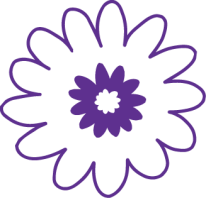 ●講師プロフィール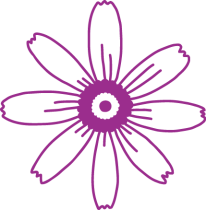 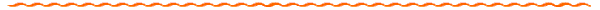 申込書　※お申込みいただいた方に、振込先をお知らせします。ご入金の確認をもちまして正式参加とさせていただきます。まだ会員になっていない方は、１口￥１,０００以上の会費を合わせてお振込みお願いします。            ＜お申し込み・お問い合わせ先＞　　　　　　　　ＦＡＸ　　011-716-3551　　　　　　　　E-mail　　y.kensyuu@gmail.com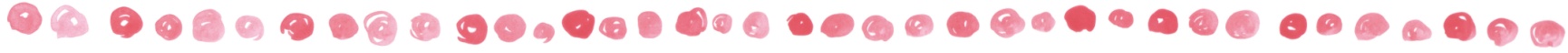 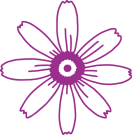 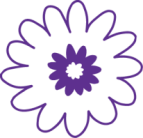 氏　　　名住　　　所電　　　話メ　ー　ル所　　　属